Poštovana/i,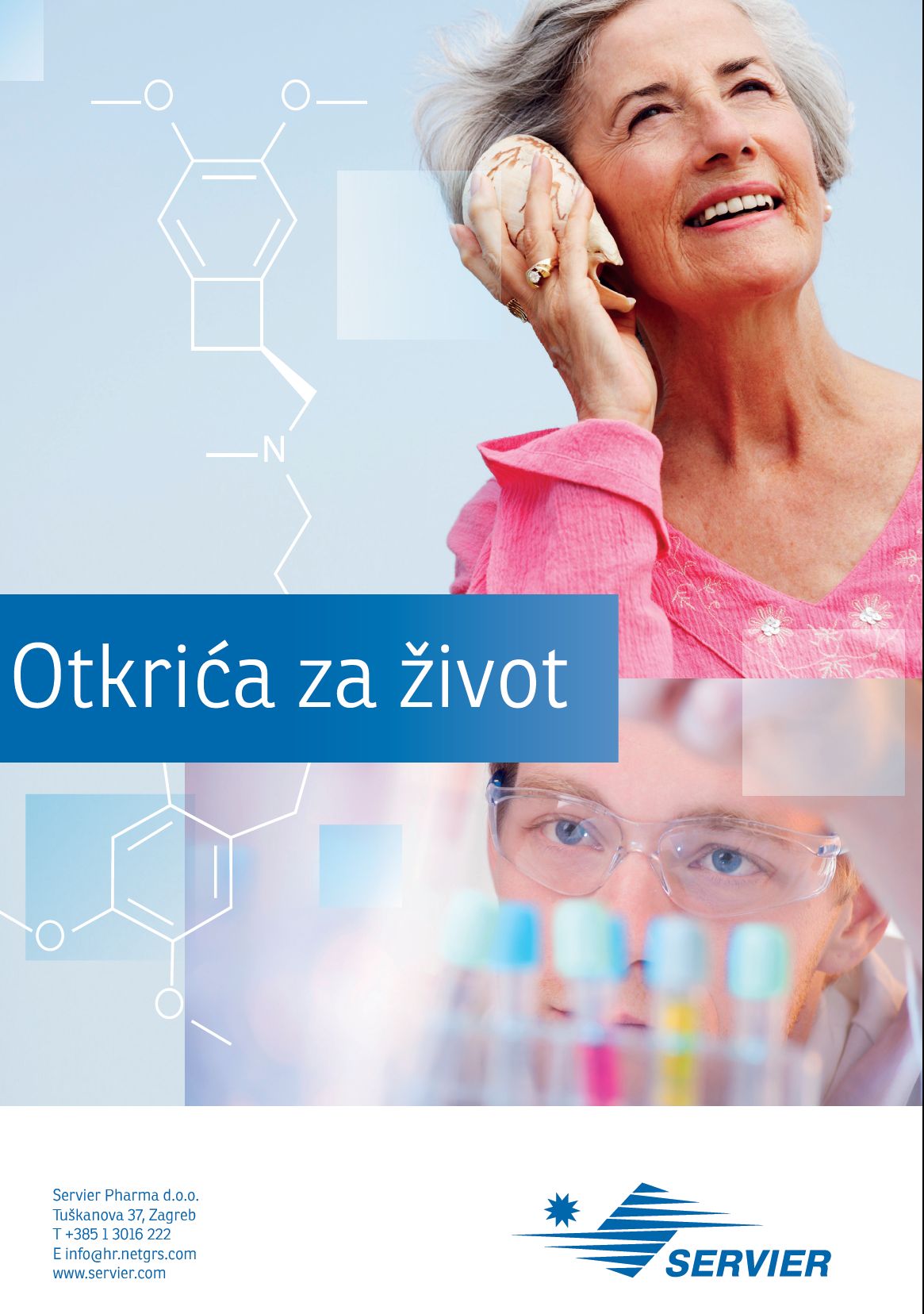 Oktal Pharma (zastupstvo Servier) Vas sa zadovoljstvom poziva na webinar sa temom:.“Neprepoznati rizik:Maskirana hipertenzija”Prof.dr.med.sci. Šekib Sokolović, internista-kardiolog Klinika za bolesti srca, krvnih žila I reumatizma, KCUSMr.med.sci.dr. Nirvana Šabanović Bajramović, internista-kardiolog Klinika za bolesti srca, krvnih žila I reumatizma, KCUSProf.dr.med.sci. Mirna Alečković Halilović, internista nefrologKlinika za interne bolesti, Odjeljenje za nefrologiju i hemodijalizu, UKC Tuzla11.5.2021.godine, 17.00 satiLink za pristupanje webinaru: Click here to join the meeting (Pritisnuti CTRL+lijevi klik na link)Webinar će biti bodovan od strane ljekarskih komora Kantona Sarajevo I Tuzlanskog Kantona.Molimo da se webinaru pridružite sa navedenim imenom I prezimenom.Oktal Pharma d.o.o. (Servier)                                                                    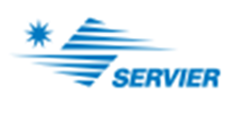 